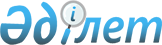 О некоторых вопросах акционерных обществ "Республиканская газета Казахстанская правда" и "Республиканская газета "Егемен Казахстан"Постановление Правительства Республики Казахстан от 15 октября 2012 года № 1310

      В соответствии со статьей 114 Закона Республики Казахстан от 1 марта 2011 года «О государственном имуществе», а также в целях дальнейшего развития акционерных обществ «Республиканская газета «Казахстанская правда» и «Республиканская газета «Егемен Казахстан» Правительство Республики Казахстан ПОСТАНОВЛЯЕТ:



      1. Передать в оплату акций акционерного общества «Республиканская газета «Казахстанская правда» помещение площадью 486,2 квадратных метра, в оплату акций акционерного общества «Республиканская газета «Егемен Казахстан» помещение площадью 416,5 квадратных метра, расположенные на 5 этаже здания по адресу: город Алматы, улица Абылай-хана, 58 А.



      2. Комитету государственного имущества и приватизации Министерства финансов Республики Казахстан и Министерству культуры и информации Республики Казахстан в установленном законодательством порядке осуществить необходимые мероприятия по реализации пункта 1 настоящего постановления.



      3. Настоящее постановление вводится в действие со дня подписания.      Премьер-Министр

      Республики Казахстан                      С. Ахметов
					© 2012. РГП на ПХВ «Институт законодательства и правовой информации Республики Казахстан» Министерства юстиции Республики Казахстан
				